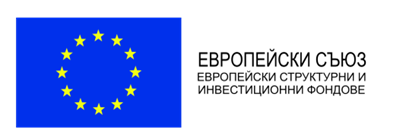 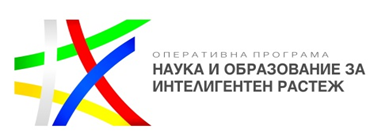 МЕДИЦИНСКИ ФАКУЛТЕТ НА СОФИЙСКИ УНИВЕРСИТЕТ „СВ. КЛИМЕНТ ОХРИДСКИ“ отправя публична покана за избор на асоциирани партньори за проект по ОП НОИРМедицински факултет на Софийски университет „Св. Климент Охридски“ обявява покана за избор на асоциирани партньори за участие в изпълнението на дейности по проект по ОП „Наука и образование за интелигентен растеж“ (2014-2020), процедура за безвъзмездна помощ BG05M2ОP001-1.002 „Изграждане и развитие на центрове за компетентност“, Компонент 3: „Индустрия за здравословен живот и био-технологии“. Пълният комплект документи по процедурата за предоставяне на безвъзмездна помощ може да бъде намерен на следния адрес:http://sf.mon.bg/?go=news&p=detail&newsId=410Съгласно документацията асоциирани партньори са лица, които са заинтересовани от реализирането на проекта и участват в изпълнението на дейностите по него, но не разходват средства от безвъзмездната финансова помощ.Допустими асоциирани партньори по настоящата покана са юридически лица, подпомагащи изпълнението на проекта, имащи квалификация и опит в областта на рехабилитационни и ерготерапивтични методи при тежки състояния в медицината.Недопустими са асоциирани партньори, които са:а) членове на управителен или контролен орган, както и временно изпълняващи такава длъжност, включително прокурист или търговски пълномощник, които са свързани лица по смисъла на § 1, т. 1 от допълнителната разпоредба на Закона за предотвратяване и установяване на конфликт на интереси с ръководителя на управляващия орган;б) попадат в случаите по чл. 21 или 22 от Закона за предотвратяване и установяване на конфликт на интереси.В тази връзка асоциираните партньори следва да представят Декларация за липса на конфликт на интереси – Приложение IIa към Условията за кандидатстване, попълнена и подписана от всички лица с право да представляват партньора (независимо от това дали го представляват заедно и/или поотделно, и/или по друг начин).При включване на общини като асоциирани партньори по настоящата процедура се предоставя и писмо за подкрепа при реализацията на проекта от съответната община, на чиято територия ще се извършват проектни дейности.Избраните асоциирани партньори попълват декларация за партньорство, по образец – Приложение IIIa към Условията за кандидатстване, в която се конкретизират съвместно осъществяваните дейности по проекта.Заинтересованите лица - кандидатите за асоциирани партньори трябва да попълнят следните данни:Заедно с горната информация кандидатите за асоциирани партньори трябва да попълнят, сканират и изпратят образец Приложение IIа (което може да бъде изтеглено от http://sf.mon.bg/?go=news&p=detail&newsId=410).Кандидатите трябва да изпратят своите данни и документи на електронна поща:hospital.lozenets@abv.bg Крайният срок за кандидатстване е 22 февруари 2017 г.Заинтересовано лице - кандидат за асоцииран партньорЗаинтересовано лице - кандидат за асоцииран партньорНаименованиеПравен статутРегистрационен номер (ЕИК или еквивалент)Седалище и адрес на управлениеАдрес за кореспонденцияОсновна дейност на организациятаКратко описание на опита в областта на рехабилитационни и ерготерапивтични методи при тежки състояния в медицинатаТелефонен номерЕлектронна пощаИнтернет страницаПредставляващ(и) организацията:Име и длъжностИме и длъжност…n.   …